PRAIRIE FIRE CHILDREN’S THEATREand(Sponsoring Organization)PRESENT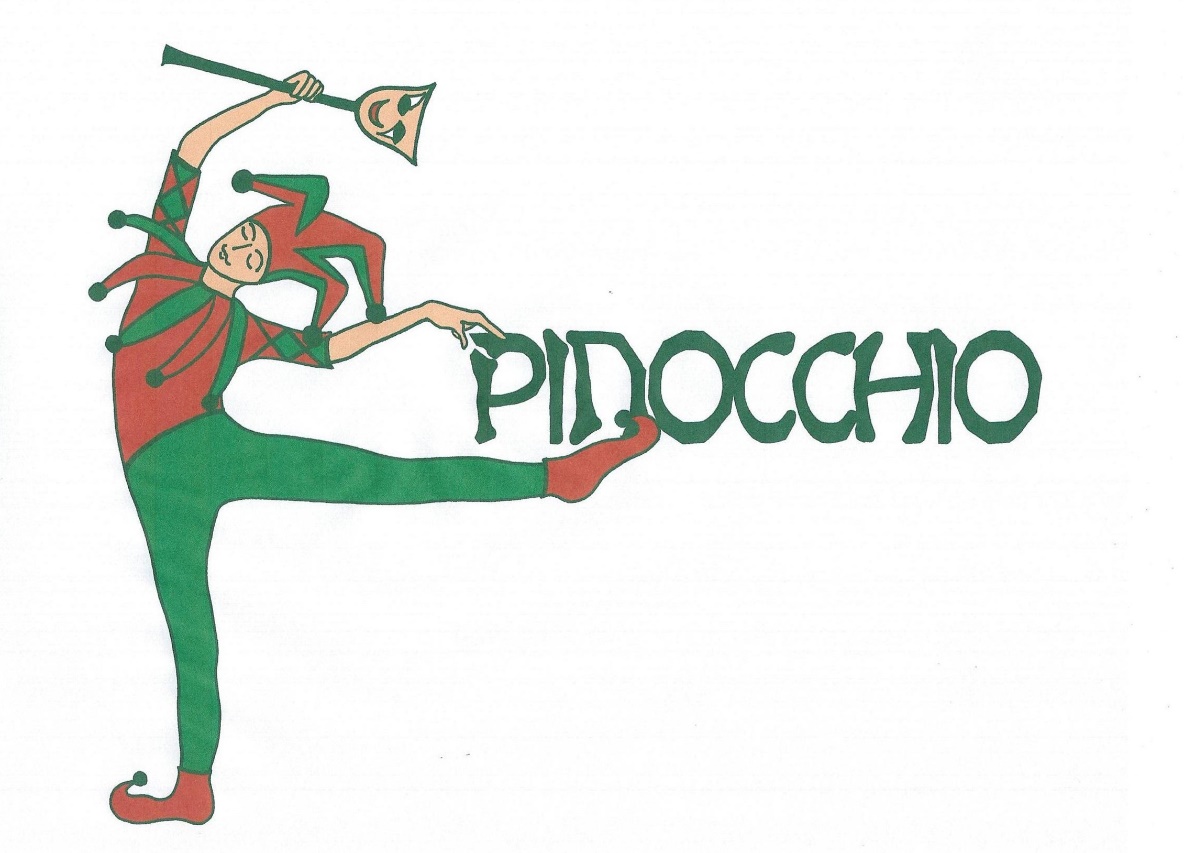 Script by Bob Gribas
Original Music by Angela Rinaldi GribasAt:Dates:Times:Ticket Prices:For More Information: